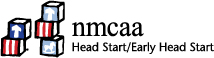 DateFirst Name Last NameStreet AddressCity, State ZipDear ________________:I hope this letter finds your family doing well. I understand you want to learn more about Early Head Start services for _________(child’s name). I have been unsuccessful connecting with you. Early Head Start is a free home visiting program for families with children under the age of three. Our program offers:* Weekly home visits to support your family and parenting goals* Fun activities to support your child’s learning and development* Optional monthly playgroupsI look forward to speaking with you about this opportunity. Please contact me if you are interested in learning more about Early Head Start or have any questions about our program?  Please contact me if you have any questions.Phone: (231) 346-2105Cell: (231) 360-3626 (text)E-mail: khyde@nmcaa.netFax: (231) 947-4935Thank you and have a great day!Sincerely,Kelsey HydeRecruitment and Health Specialist